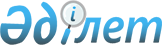 Теміртау қалалық мәслихатының 2012 жылғы 14 желтоқсандағы 11 сессиясының N 11/4 "2013-2015 жылдарға арналған қалалық бюджет туралы" шешіміне өзгерістер мен толықтырулар енгізу туралы
					
			Мерзімі біткен
			
			
		
					Қарағанды облысы Теміртау қалалық мәслихатының 2013 жылғы 30 қаңтардағы N 12/4 шешімі. Қарағанды облысының Әділет департаментінде 2013 жылғы 15 ақпанда N 2165 болып тіркелді. Мерзімі өткендіктен қолданыс тоқтатылды
      Қазақстан Республикасының 2008 жылғы 4 желтоқсандағы Бюджет кодексіне, Қазақстан Республикасының 2001 жылғы 23 қаңтардағы "Қазақстан Республикасындағы жергілікті мемлекеттік басқару және өзін-өзі басқару туралы" Заңына сәйкес, қалалық мәслихат ШЕШІМ ЕТТІ:
      1. Теміртау қалалық мәслихатының 2012 жылғы 14 желтоқсандағы 11 сессиясының N 11/4 "2013-2015 жылдарға арналған қалалық бюджет туралы" (Нормативтік құқықтық актілерді мемлекеттік тіркеу тізілімінде N 2082 болып тіркелген, 2013 жылғы 7 қаңтардағы N 001 (1072) "Взгляд на события" газетінде жарияланған) шешіміне келесі өзгерістер мен толықтырулар енгізілсін:
      1) 1-тармақта:
      2) тармақшадағы:
      "11 366 000" сандары "11 721 736" сандарымен ауыстырылсын;
      5) тармақшадағы:
      "0 мың теңге" сөздері "алу 355 736 мың теңге" сөздерімен және сандарымен ауыстырылсын;
      6) тармақшадағы:
      "0" саны "355 736" сандарымен ауыстырылсын;
      үшінші азатжолдағы "." тыныс белгісі ";" тыныс белгісімен ауыстырылсын;
      келесі мазмұндағы азатжолмен толықтырылсын:
      "бюджет қаражатының пайдаланылатын қалдықтары – 355 736 мың теңге.";
      2) келесі мазмұндағы 2-1 тармағымен толықтырылсын:
      "2-1. 2013 жылға арналған қалалық бюджетте 260 мың теңге сомасындағы пайдаланылмаған (толық пайдаланылмаған) нысаналы трансферттерді қайтару көзделсін.";
      3) 5-тармақта:
      "163 425" сандары "165 554" сандарымен ауыстырылсын;
      9) тармақшадағы:
      "." тыныс белгісі ";" тыныс белгісімен ауыстырылсын;
      келесі мазмұндағы 10) тармақшамен толықтырылсын:
      "10) АИТВ инфекциясын жұқтырудың жоғары қауіпті топ өкілдеріне жұмыспен қамтылуға және әлеуметтік бейімделуге көмек көрсету бойынша мемлекеттік әлеуметтік тапсырысты көрсетуге – 2 129 мың теңге.";
      4) 6-тармақта:
      "77 214" сандары "144 965" сандарымен ауыстырылсын.
      2. Көрсетілген шешімнің 1-қосымшасы осы шешімнің қосымшасына сәйкес жаңа редакцияда жазылсын.
      3. Осы шешім 2013 жылғы 1 қаңтардан бастап қолданысқа енеді.
      2013 жылғы 30 қаңтар 2013 жылға арналған қалалық бюджет
					© 2012. Қазақстан Республикасы Әділет министрлігінің «Қазақстан Республикасының Заңнама және құқықтық ақпарат институты» ШЖҚ РМК
				
Сессия төрағасы,
мәслихат хатшысы
В. Свиридов
КЕЛІСІЛДІ
"Теміртау қаласының экономика
және бюджеттік жоспарлау бөлімі"
мемлекеттік мекемесінің бастығы
________________ Б. ҚонақаеваТеміртау қалалық мәслихатының
2013 жылғы 30 қаңтардағы
12 сессиясының N 12/4 шешіміне
қосымша
Теміртау қалалық мәслихатының
2012 жылғы 14 желтоқсандағы
11 сессиясының N 11/4 шешіміне
1-қосымша
Санаты
Санаты
Санаты
Санаты
Сомасы (мың теңге)
Сыныбы
Сыныбы
Сыныбы
Сомасы (мың теңге)
Ішкі сыныбы
Ішкі сыныбы
Сомасы (мың теңге)
Атауы
Сомасы (мың теңге)
1
2
3
4
5
І. Кірістер
11362500
1
Салықтық түсімдер
9327058
01
Табыс салығы
4152831
2
Жеке табыс салығы
4152831
03
Әлеуметтік салық
3243193
1
Әлеуметтік салық 
3243193
04
Меншікке салынатын салықтар 
1660213
1
Мүлікке салынатын салықтар 
760192
3
Жер салығы 
573612
4
Көлік құралдарына салынатын салық
326409
05
Тауарларға, жұмыстарға және қызметтерге салынатын iшкi салықтар
224311
2
Акциздер 
15593
3
Табиғи және басқа да ресурстарды пайдаланғаны үшiн түсетiн түсiмдер
118372
4
Кәсiпкерлiк және кәсiби қызметтi жүргiзгенi үшiн алынатын алымдар
77583
5
Ойын бизнесіне салық 
12763
08
Заңдық мәнді іс-әрекеттерді жасағаны және (немесе) оған уәкілеттігі бар мемлекеттік органдар немесе лауазымды адамдар құжаттар бергені үшін алынатын міндетті төлемдер
46510
1
Мемлекеттік баж
46510
2
Салықтық емес түсімдер
25051
01
Мемлекеттік меншіктен түсетін кірістер
17751
1
Мемлекеттік кәсіпорындардың таза кірісі бөлігінің түсімдері
62
5
Мемлекет меншігіндегі мүлікті жалға беруден түсетін кірістер
17689
04
Мемлекеттік бюджеттен қаржыландырылатын, сондай-ақ Қазақстан Республикасы Ұлттық Банкінің бюджетінен (шығыстар сметасынан) ұсталатын және қаржыландырылатын мемлекеттік мекемелер салатын айыппұлдар, өсімпұлдар, санкциялар, өндіріп алулар
180
1
Мұнай секторы ұйымдарынан түсетін түсімдерді қоспағанда, мемлекеттік бюджеттен қаржыландырылатын, сондай-ақ Қазақстан Республикасы Ұлттық Банкінің бюджетінен (шығыстар сметасынан) ұсталатын және қаржыландырылатын мемлекеттік мекемелер салатын айыппұлдар, өсімпұлдар, санкциялар, өндіріп алулар
180
06
Басқа да салықтық емес түсiмдер
7120
1
Басқа да салықтық емес түсiмдер
7120
3
Негізгі капиталды сатудан түсетін түсімдер
65397
01
Мемлекеттік мекемелерге бекітілген мемлекеттік мүлікті сату
13
1
Мемлекеттік мекемелерге бекітілген мемлекеттік мүлікті сату
13
03
Жердi және материалдық емес активтердi сату
65384
1
Жерді сату
57646
2
Материалдық емес активтерді сату 
7738
4
Трансферттердің түсімдері
1944994
02
Мемлекеттiк басқарудың жоғары тұрған органдарынан түсетiн трансферттер
1944994
2
Облыстық бюджеттен түсетiн трансферттер
1944994
Функционалдық топ
Функционалдық топ
Функционалдық топ
Функционалдық топ
Функционалдық топ
Сомасы (мың теңге)
Кіші функция
Кіші функция
Кіші функция
Кіші функция
Сомасы (мың теңге)
Бюджеттік бағдарламалардың әкімшісі
Бюджеттік бағдарламалардың әкімшісі
Бюджеттік бағдарламалардың әкімшісі
Сомасы (мың теңге)
Бағдарлама
Бағдарлама
Сомасы (мың теңге)
Атауы
Сомасы (мың теңге)
1
2
3
4
5
6
II. Шығындар
11721736
01
Жалпы сипаттағы мемлекеттiк қызметтер
310353
1
Мемлекеттiк басқарудың жалпы функцияларын орындайтын өкiлдi, атқарушы және басқа органдар
235767
112
Аудан (облыстық маңызы бар қала) мәслихатының аппараты
16197
001
Аудан (облыстық маңызы бар қала) мәслихатының қызметін қамтамасыз ету жөніндегі қызметтер
15842
003
Мемлекеттiк органның күрделі шығыстары
355
122
Аудан (облыстық маңызы бар қала) әкімінің аппараты
197335
001
Аудан (облыстық маңызы бар қала) әкімінің қызметін қамтамасыз ету жөніндегі қызметтер
181838
003
Мемлекеттік органның күрделі шығыстары
15497
123
Қаладағы аудан, аудандық маңызы бар қала, кент, ауыл (село), ауылдық (селолық) округ әкімінің аппараты
22235
001
Қаладағы аудан, аудандық маңызы бар қаланың, кент, ауыл (село), ауылдық (селолық) округ әкімінің қызметін қамтамасыз ету жөніндегі қызметтер
19621
022
Мемлекеттік органның күрделі шығыстары
227
032
Ведомстволық бағыныстағы мемлекеттік мекемелерінің және ұйымдарының күрделі шығыстары
2387
2
Қаржылық қызмет
28527
452
Ауданның (облыстық маңызы бар қаланың) қаржы бөлімі
28527
001
Ауданның (облыстық маңызы бар қаланың) бюджеттің орындау және ауданның (облыстық маңызы бар қаланың) коммуналдық меншігін басқару саласындағы мемлекеттік саясатты іске асыру жөніндегі қызметтер
18984
003
Салық салу мақсатында мүлікті бағалауды жүргізу
4069
011
Коммуналдық меншікке түскен мүлікті есепке алу, сақтау, бағалау және сату
3574
018
Мемлекеттік органның күрделі шығыстары
1900
5
Жоспарлау және статистикалық қызмет
46059
453
Ауданның (облыстық маңызы бар қаланың) экономика және бюджеттік жоспарлау бөлімі
46059
001
Экономикалық саясатты, мемлекеттік жоспарлау жүйесін қалыптастыру және дамыту және ауданды (облыстық маңызы бар қаланы) басқару саласындағы мемлекеттік саясатты іске асыру жөніндегі қызметтер
37389
004
Мемлекеттік органның күрделі шығыстары
1670
110
Заңды тұлғалардың жарғылық капиталына мемлекеттің қатысуы арқылы іске асырылуы жоспарланатын бюджеттік инвестициялардың экономикалық сараптамасы
7000
02
Қорғаныс
10737
1
Әскери мұқтаждар
3429
122
Аудан (облыстық маңызы бар қала) әкімінің аппараты
3429
005
Жалпыға бірдей әскери міндетті атқару шеңберіндегі іс-шаралар
3429
2
Төтенше жағдайлар жөнiндегi жұмыстарды ұйымдастыру
7308
122
Аудан (облыстық маңызы бар қала) әкімінің аппараты
7308
006
Аудан (облыстық маңызы бар қала) ауқымындағы төтенше жағдайлардың алдын алу және оларды жою
7140
007
Аудандық (қалалық) ауқымдағы дала өрттерінің, сондай-ақ мемлекеттік өртке қарсы қызмет органдары құрылмаған елдi мекендерде өрттердің алдын алу және оларды сөндіру жөніндегі іс-шаралар
168
03
Қоғамдық тәртіп, қауіпсіздік, құқықтық, сот, қылмыстық-атқару қызметі
51391
9
Қоғамдық тәртіп және қауіпсіздік саласындағы басқа да қызметтер
51391
458
Ауданның (облыстық маңызы бар қаланың) тұрғын үй-коммуналдық шаруашылығы, жолаушылар көлігі және автомобиль жолдары бөлімі
51391
021
Елді мекендерде жол жүрісі қауіпсіздігін қамтамасыз ету
51391
04
Білім беру
4234953
1
Мектепке дейiнгi тәрбие және оқыту
978602
471
Ауданның (облыстық маңызы бар қаланың) білім, дене шынықтыру және спорт бөлімі
978602
003
Мектепке дейінгі тәрбие ұйымдарының қызметін қамтамасыз ету
130088
040
Мектепке дейінгі білім беру ұйымдарында мемлекеттік білім беру тапсырысын іске асыруға
848514
2
Бастауыш, негізгі орта және жалпы орта білім беру
2854122
471
Ауданның (облыстық маңызы бар қаланың) білім, дене шынықтыру және спорт бөлімі
2854122
004
Жалпы білім беру
2632502
005
Балалар мен жеткіншектерге қосымша білім беру
221620
4
Техникалық және кәсіптік, орта білімнен кейінгі білім беру
22581
471
Ауданның (облыстық маңызы бар қаланың) білім, дене шынықтыру және спорт бөлімі
22581
007
Кәсіптік оқытуды ұйымдастыру
22581
9
Бiлiм беру саласындағы өзге де қызметтер
379648
471
Ауданның (облыстық маңызы бар қаланың) білім, дене шынықтыру және спорт бөлімі
379648
009
Ауданның (облыстық маңызы бар қаланың) мемлекеттік білім беру мекемелер үшін оқулықтар мен оқу-әдiстемелiк кешендерді сатып алу және жеткізу
56837
020
Жетім баланы (жетім балаларды) және ата-аналарының қамқорынсыз қалған баланы (балаларды) күтіп-ұстауға асыраушыларына ай сайынғы ақшалай қаражат төлемдері 
55436
067
Ведомстволық бағыныстағы мемлекеттік мекемелерінің және ұйымдарының күрделі шығыстары
262375
068
Халықтың компьютерлік сауаттылығын арттыруды қамтамасыз ету
5000
06
Әлеуметтiк көмек және әлеуметтiк қамсыздандыру
462854
2
Әлеуметтiк көмек
429988
451
Ауданның (облыстық маңызы бар қаланың) жұмыспен қамту және әлеуметтік бағдарламалар бөлімі
429988
002
Еңбекпен қамту бағдарламасы
56549
003
Қайтыс болған Совет Одағының батырларын, "Халық қаһармандарын", Социалистік Еңбек ерлерін, Даңқ Орденінің үш дәрежесімен және "Отан" орденімен марапатталған соғыс ардагерлері мен мүгедектерін жерлеу рәсімдері бойынша қызмет көрсету
68
005
Мемлекеттік атаулы әлеуметтік көмек
4268
006
Тұрғын үй көмегі
6265
007
Жергілікті өкілетті органдардың шешімі бойынша мұқтаж азаматтардың жекелеген топтарына әлеуметтік көмек
165554
010
Үйден тәрбиеленіп оқытылатын мүгедек балаларды материалдық қамтамасыз ету
1745
013
Белгіленген тұрғылықты жері жоқ тұлғаларды әлеуметтік бейімдеу
25729
014
Мұқтаж азаматтарға үйде әлеуметтiк көмек көрсету
44610
016
18 жасқа дейінгі балаларға мемлекеттік жәрдемақылар
5219
017
Мүгедектерді оңалту жеке бағдарламасына сәйкес, мұқтаж мүгедектерді міндетті гигиеналық құралдармен және ымдау тілі мамандарының қызмет көрсетуін, жеке көмекшілермен қамтамасыз ету
99538
023
Жұмыспен қамту орталықтарының қызметін қамтамасыз ету
20443
9
Әлеуметтiк көмек және әлеуметтiк қамтамасыз ету салаларындағы өзге де қызметтер
32866
451
Ауданның (облыстық маңызы бар қаланың) жұмыспен қамту және әлеуметтік бағдарламалар бөлімі
32866
001
Жергілікті деңгейде халық үшін әлеуметтік бағдарламаларды жұмыспен қамтуды қамтамасыз етуді іске асыру саласындағы мемлекеттік саясатты іске асыру жөніндегі қызметтер 
31852
011
Жәрдемақыларды және басқа да әлеуметтік төлемдерді есептеу, төлеу мен жеткізу бойынша қызметтерге ақы төлеу
1014
07
Тұрғын үй-коммуналдық шаруашылық
1096940
1
Тұрғын үй шаруашылығы
69711
472
Ауданның (облыстық маңызы бар қаланың) құрылыс, сәулет және қала құрылысы бөлімі
50398
003
Мемлекеттік коммуналдық тұрғын үй қорының тұрғын үйін жобалау, салу және (немесе) сатып алу
33550
004
Инженерлік коммуникациялық инфрақұрылымды жобалау, дамыту, жайластыру және (немесе) сатып алу
16848
479
Ауданның (облыстық маңызы бар қаланың) тұрғын үй инспекциясы бөлімі
19313
001
Жергілікті деңгейде тұрғын үй қоры саласындағы мемлекеттік саясатты іске асыру жөніндегі қызметтер
19313
2
Коммуналдық шаруашылық
110624
123
Қаладағы аудан, аудандық маңызы бар қала, кент, ауыл (село), ауылдық (селолық) округ әкімінің аппараты
20961
014
Елді мекендерді сумен жабдықтауды ұйымдастыру
20961
458
Ауданның (облыстық маңызы бар қаланың) тұрғын үй-коммуналдық шаруашылығы, жолаушылар көлігі және автомобиль жолдары бөлімі
20000
012
Сумен жабдықтау және су бөлу жүйесінің қызмет етуі
20000
472
Ауданның (облыстық маңызы бар қаланың) құрылыс, сәулет және қала құрылысы бөлімі
69663
006
Сумен жабдықтау және су бұру жүйесін дамыту
69663
3
Елді-мекендерді көркейту
916605
123
Қаладағы аудан, аудандық маңызы бар қала, кент, ауыл (село), ауылдық (селолық) округ әкімінің аппараты
16935
008
Елді мекендерде көшелерді жарықтандыру
15191
009
Елді мекендердің санитариясын қамтамасыз ету
1083
011
Елді мекендерді абаттандыру мен көгалдандыру
661
458
Ауданның (облыстық маңызы бар қаланың) тұрғын үй-коммуналдық шаруашылығы, жолаушылар көлігі және автомобиль жолдары бөлімі
822175
015
Елдi мекендердегі көшелердi жарықтандыру
239652
016
Елдi мекендердiң санитариясын қамтамасыз ету
41985
017
Жерлеу орындарын күтiп-ұстау және туысы жоқтарды жерлеу
4125
018
Елдi мекендердi абаттандыру және көгалдандыру
536413
472
Ауданның (облыстық маңызы бар қаланың) құрылыс, сәулет және қала құрылысы бөлімі
77495
007
Қаланы және елді мекендерді көркейтуді дамыту
77495
08
Мәдениет, спорт, туризм және ақпараттық кеңістiк
394290
1
Мәдениет саласындағы қызмет
101665
123
Қаладағы аудан, аудандық маңызы бар қала, кент, ауыл (село), ауылдық (селолық) округ әкімінің аппараты
16610
006
Жергілікті деңгейде мәдени-демалыс жұмыстарын қолдау
16610
455
Ауданның (облыстық маңызы бар қаланың) мәдениет және тілдерді дамыту бөлімі
85055
003
Мәдени-демалыс жұмысын қолдау
85055
2
Спорт
143292
471
Ауданның (облыстық маңызы бар қаланың) білім, дене шынықтыру және спорт бөлімі
143292
013
Ұлттық және бұқаралық спорт түрлерін дамыту
124158
014
Аудандық (облыстық маңызы бар қалалық) деңгейде спорттық жарыстар өткiзу
8983
015
Әртүрлі спорт түрлері бойынша ауданның (облыстық маңызы бар қала) құрама командаларының мүшелерін дайындау және олардың облыстық спорт жарыстарына қатысуы
10151
3
Ақпараттық кеңiстiк
85286
455
Ауданның (облыстық маңызы бар қаланың) мәдениет және тілдерді дамыту бөлімі
69934
006
Аудандық (қалалық) кiтапханалардың жұмыс iстеуi
68383
007
Мемлекеттік тілді және Қазақстан халықтарының басқа да тілдерін дамыту
1551
456
Ауданның (облыстық маңызы бар қаланың) ішкі саясат бөлімі
15352
002
Газеттер мен журналдар арқылы мемлекеттік ақпараттық саясат жүргізу жөніндегі қызметтер
11342
005
Телерадио хабарларын тарату арқылы мемлекеттік ақпараттық саясатты жүргізу жөніндегі қызметтер
4010
9
Мәдениет, спорт, туризм және ақпараттық кеңiстiктi ұйымдастыру жөнiндегi өзге де қызметтер
64047
455
Ауданның (облыстық маңызы бар қаланың) мәдениет және тілдерді дамыту бөлімі
29122
001
Жергілікті деңгейде тілдерді және мәдениетті дамыту саласындағы мемлекеттік саясатты іске асыру жөніндегі қызметтер
11154
032
Ведомстволық бағыныстағы мемлекеттік мекемелерінің және ұйымдарының күрделі шығыстары
17968
456
Ауданның (облыстық маңызы бар қаланың) ішкі саясат бөлімі
34925
001
Жергілікті деңгейде ақпарат, мемлекеттілікті нығайту және азаматтардың әлеуметтік сенімділігін қалыптастыру саласында мемлекеттік саясатты іске асыру жөніндегі қызметтер
20595
003
Жастар саясаты саласында іс-шараларды іске асыру
14330
10
Ауыл, су, орман, балық шаруашылығы, ерекше қорғалатын табиғи аумақтар, қоршаған ортаны және жануарлар дүниесін қорғау, жер қатынастары
35425
1
Ауыл шаруашылығы
12560
474
Ауданның (облыстық маңызы бар қаланың) ауыл шаруашылығы және ветеринария бөлімі
12560
001
Жергілікті деңгейде ауыл шаруашылығы және ветеринария саласындағы мемлекеттік саясатты іске асыру жөніндегі қызметтер
10410
003
Мемлекеттік органның күрделі шығыстары
150
007
Қаңғыбас иттер мен мысықтарды аулауды және жоюды ұйымдастыру
2000
6
Жер қатынастары
19854
463
Ауданның (облыстық маңызы бар қаланың) жер қатынастары бөлімі
19854
001
Аудан (облыстық маңызы бар қала) аумағында жер қатынастарын реттеу саласындағы мемлекеттік саясатты іске асыру жөніндегі қызметтері
15950
007
Мемлекеттік органның күрделі шығыстары
3904
9
Ауыл, су, орман, балық шаруашылығы және қоршаған ортаны қорғау мен жер қатынастары саласындағы өзге де қызметтер
3011
474
Ауданның (облыстық маңызы бар қаланың) ауыл шаруашылығы және ветеринария бөлімі
3011
013
Эпизоотияға қарсы іс-шаралар жүргізу
3011
11
Өнеркәсіп, сәулет, қала құрылысы және құрылыс қызметі
34054
2
Сәулет, қала құрылысы және құрылыс қызметі
34054
472
Ауданның (облыстық маңызы бар қаланың) құрылыс, сәулет және қала құрылысы бөлімі
34054
001
Жергілікті деңгейде құрылыс, сәулет және қала құрылысы саласындағы мемлекеттік саясатты іске асыру жөніндегі қызметтер
14227
002
Ақпараттық жүйелер құру
15185
015
Мемлекеттік органның күрделі шығыстары
4642
12
Көлiк және коммуникация
407174
1
Автомобиль көлiгi
402906
123
Қаладағы аудан, аудандық маңызы бар қала, кент, ауыл (село), ауылдық (селолық) округ әкімінің аппараты
43046
013
Аудандық маңызы бар қалаларда, кенттерде, ауылдарда (селоларда), ауылдық (селолық) округтерде автомобиль жолдарының жұмыс істеуін қамтамасыз ету
43046
458
Ауданның (облыстық маңызы бар қаланың) тұрғын үй-коммуналдық шаруашылығы, жолаушылар көлігі және автомобиль жолдары бөлімі
359860
022
Көлік инфрақұрылымын дамыту
24801
023
Автомобиль жолдарының жұмыс істеуін қамтамасыз ету
335059
9
Көлiк және коммуникациялар саласындағы өзге де қызметтер
4268
458
Ауданның (облыстық маңызы бар қаланың) тұрғын үй-коммуналдық шаруашылығы, жолаушылар көлігі және автомобиль жолдары бөлімі
4268
037
Әлеуметтік маңызы бар қалалық (ауылдық), қала маңындағы және ауданішілік қатынастар бойынша жолаушылар тасымалдарын субсидиялау
4268
13
Басқалар
2121307
3
Кәсiпкерлiк қызметтi қолдау және бәсекелестікті қорғау
15606
469
Ауданның (облыстық маңызы бар қаланың) кәсіпкерлік бөлімі
15606
001
Жергілікті деңгейде кәсіпкерлік пен өнеркәсіпті дамыту саласындағы мемлекеттік саясатты іске асыру жөніндегі қызметтер
15126
004
Мемлекеттік органның күрделі шығыстары
480
9
Басқалар
2105701
452
Ауданның (облыстық маңызы бар қаланың) қаржы бөлімі
144965
012
Ауданның (облыстық маңызы бар қаланың) жергілікті атқарушы органының резерві 
144965
453
Ауданның (облыстық маңызы бар қаланың) экономика және бюджеттік жоспарлау бөлімі
8000
003
Жергілікті бюджеттік инвестициялық жобалардың және концессиялық жобалардың техникалық-экономикалық негіздемелерін әзірлеу және оған сараптама жүргізу
8000
458
Ауданның (облыстық маңызы бар қаланың) тұрғын үй-коммуналдық шаруашылығы, жолаушылар көлігі және автомобиль жолдары бөлімі
1270991
001
Жергілікті деңгейде тұрғын үй-коммуналдық шаруашылығы, жолаушылар көлігі және автомобиль жолдары саласындағы мемлекеттік саясатты іске асыру жөніндегі қызметтер
37325
013
Мемлекеттік органның күрделі шығыстары
1455
020
Ақпараттық жүйелер құру
16302
044
Моноқалаларды дамытудың 2012 - 2020 жылдарға арналған бағдарламасы шеңберінде моноқалаларды ағымдағы жайластыру
263724
085
Моноқалаларды дамытудың 2012 - 2020 жылдарға арналған бағдарламасы шеңберінде бюджеттік инвестициялық жобаларды іске асыру
952185
469
Ауданның (облыстық маңызы бар қаланың) кәсіпкерлік бөлімі
20000
034
Моноқалаларды дамытудың 2012 - 2020 жылдарға арналған бағдарламасы шеңберінде жаңа өндірістерді дамытуға гранттар беру
20000
471
Ауданның (облыстық маңызы бар қаланың) білім, дене шынықтыру және спорт бөлімі
343870
001
Білім, дене шынықтыру және спорт бөлімі қызметін қамтамасыз ету
51870
042
Моноқалаларды дамытудың 2012 - 2020 жылдарға арналған бағдарламасы шеңберінде моноқалаларды ағымдағы жайластыру 
292000
472
Ауданның (облыстық маңызы бар қаланың) құрылыс, сәулет және қала құрылысы бөлімі
317875
085
Моноқалаларды дамытудың 2012 - 2020 жылдарға арналған бағдарламасы шеңберінде бюджеттік инвестициялық жобаларды іске асыру
317875
14
Борышқа қызмет көрсету
228
1
Борышқа қызмет көрсету
228
452
Ауданның (облыстық маңызы бар қаланың) қаржы бөлімі
228
013
Жергілікті атқарушы органдардың облыстық бюджеттен қарыздар бойынша сыйақылар мен өзге де төлемдерді төлеу бойынша борышына қызмет көрсету
228
15
Трансферттер
2562030
1
Трансферттер
2562030
452
Ауданның (облыстық маңызы бар қаланың) қаржы бөлімі
2562030
006
Нысаналы пайдаланылмаған (толық пайдаланылмаған) трансферттерді қайтару
260
007
Бюджеттік алулар
2561770
III. Таза бюджеттік кредиттеу
0
Бюджеттік кредиттер
0
Бюджеттік кредиттерді өтеу
0
IV. Қаржы активтерімен операциялар бойынша сальдо
-3500
Қаржы активтерін сатып алу
0
6
Мемлекеттің қаржы активтерін сатудан түсетін түсімдер
3500
01
Мемлекеттің қаржы активтерін сатудан түсетін түсімдер
3500
1
Қаржы активтерін ел ішінде сатудан түсетін түсімдер
3500
V. Бюджет тапшылығы (профициті)
-355736
VI. Бюджет тапшылығын қаржыландыру (профицитін пайдалану)
355736
Санаты
Санаты
Санаты
Санаты
Сомасы (мың теңге)
Сыныбы
Сыныбы
Сыныбы
Сомасы (мың теңге)
Ішкі сыныбы
Ішкі сыныбы
Сомасы (мың теңге)
Атауы
Сомасы (мың теңге)
1
2
3
4
5
7
Қарыздар түсімі
0
01
Мемлекеттік ішкі қарыздар 
0
2
Қарыз алу келісім-шарттары
0
Функционалдық топ
Функционалдық топ
Функционалдық топ
Функционалдық топ
Функционалдық топ
Сомасы (мың теңге)
Кіші функциональдық топ
Кіші функциональдық топ
Кіші функциональдық топ
Кіші функциональдық топ
Сомасы (мың теңге)
Бюджеттік бағдарламалардың әкімшісі
Бюджеттік бағдарламалардың әкімшісі
Бюджеттік бағдарламалардың әкімшісі
Сомасы (мың теңге)
Бағдарлама
Бағдарлама
Сомасы (мың теңге)
Атауы
Сомасы (мың теңге)
1
2
3
4
5
6
16
Қарыздарды өтеу
0
1
Қарыздарды өтеу
0
452
Ауданның (облыстық маңызы бар қаланың) қаржы бөлімі
0
009
Жергiлiктi атқарушы органдардың борышын өтеу
0
Санаты
Санаты
Санаты
Санаты
Сомасы (мың теңге)
Сыныбы
Сыныбы
Сыныбы
Сомасы (мың теңге)
Ішкі сыныбы
Ішкі сыныбы
Сомасы (мың теңге)
Атауы
Сомасы (мың теңге)
1
2
3
4
5
8
Бюджет қаражаттарының пайдаланылатын қалдықтары
355736